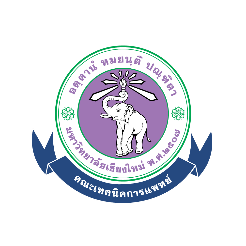 รายงานอุบัติการณ์ (Incident Report) สารเคมี (Chemical substances)    สารชีวภาพ (Biological substances)   สารรังสี (Radioactive substances) เรื่อง (Topic)………………………………………………………………….……………………………………………………………………………………………ผู้เขียนรายงาน (Reporter name) ……………………………………………………………………………………………………………..………………………………………………………………………เวลา วันที่ ที่เกิดอุบัติการณ์ (Date and Time of the Incident) …………………………………………………………………………………………………………..…………………………………………………………………………กิจกรรมที่เกี่ยวข้อง (Activity Involved) การเรียนการสอน (Class activity) กระบวนวิชา (Course no)..……………………….. วิจัย (Research) อื่นๆ  โปรดระบุ (Other: please specify) …………………………………………………………………………………………………………………สถานที่ (Location)……………………………………………………………………………………………………………………………………………………….ลำดับเหตุการณ์ (Sequence of events)………………………………………………………………………………………………………………………………………………………………………………………………………………………………………………………………………………………………………………………………………………………………………………………………………………………………………………………………………………………………………………………………………………………………………………………………………………………………………………………………………………………………………………………………………………………………………………………………………………………………………………………………………………………………………………………………………………………วิเคราะห์สาเหตุเกิดจาก, เลือกได้มากกว่า 1 ข้อ (Analysis of Causes, > 1 may be selected) ความประมาท (Carelessness)      		 อุบัติเหตุ (Accident)        เครื่องมือชำรุด (Faulty equipment)     		 สิ่งแวดล้อมไม่เหมาะสม (Unsuitable environment)      อื่นๆ โปรดระบุ (Other: please specify) …………………………………………………………………………………………………………………..การดำเนินการแก้ไข (Corrective Action)………………………………………………………………………………………………………………………………………………………………………………………………………………………………………………………………………………………………………………………………………………………………………………………………………………………………………………………………………………………………………………………………………………………………………………………………………………………………………………………………………………………………………………………………………………………………………………………………………………………………………………………………………………………………………………………………………………………………………………………………………………………………………………………………………………………………………………………………………………(ต่อหน้า 2)ผลกระทบต่อผู้ป่วย เพื่อนร่วมงาน คณะเทคนิคการแพทย์ และผู้กระทำ (Impact on patients, colleagues, AMS Faculty, and the individuals involved)………………………………………………………………………………………………………………………………………………………………………………………………………………………………………………………………………………………………………………………………………………………………………………………………………………………………………………………………………………………………………………………………………………………………………………………………………………………………………………………………………………………………………………………………………………………………………………………………………………………………………………………………………………………………………………………………………………....................................................................................................................................................................................................................................................................................................................................................................................................................................สิ่งที่ควรป้องกัน แก้ไข ในภายหน้า (Preventive and Corrective Measures for the future) ………………………………………………………………………………………………………………………………………………………………………………………………………………………………………………………………………………………………………………………………………………………………………………………………………………………………………………………………………………………………………………………………………………………………………………………………………………………………………………………………………………………………………………………………………………………………………………………………………………………………………………………………………………………………………………………………………….……………………………………………………………………………………………………………………………………………………………………………………………………ผู้เขียนรายงาน (Reporter) ……………………………………………………..(…………………………………………………….)วันที่ (date)   ………..…./………..…….../…………………..ผู้ดูแลประจำหน่วย/ห้องปฏิบัติการ (Unit/Laboratory supervisor) ……………………………………………………..(…………………………………………………….)วันที่ (date)   ………..…./………..…….../…………………..หัวหน้าแขนง/ ภาควิชาฯ (Head of Division/ Department) ……………………………………………………..(…………………………………………………….)วันที่ (date)   ………..…./………..…….../…………………..**หมายเหตุ: ขอให้หัวหน้าแขนงวิชาฯ รวบรวมรายงานอุบัติการณ์ เพื่อรายงานในที่ประชุมภาควิชาฯ และคณะฯ ทุกภาคการศึกษา **"Note: The head of Division/ Unit is requested to collect incident reports for presentation to the Department and the Faculty every academic semester."